…………………………………………………………		                                                                                                   (miejscowość, data)STAROSTA POWIATU WYSZKOWSKIEGOza pośrednictwemPOWIATOWEGO URZĘDU PRACY 
W WYSZKOWIEWNIOSEK 
o skierowanie na SZKOLENIE WSKAZANE PRZEZ OSOBĘ UPRAWNIONĄ ( INDYWIDUALNE) zgodnie z art. 43 i 62 ustawy z dn. 20.04.2004 r. o promocji zatrudnienia 
i instytucjach rynku pracy (Dz. U. z 2023r., poz. 690 z późn. zm.) Imię i nazwisko:	…..Adres zamieszkania: ………………………………………………………………………………………………….PESEL*:................................................................... 4. Nr telefonu	…...Wykształcenie:..........................................................6. Zawód wyuczony:……………………………………………7. Zawód ostatnio wykonywany:...................................8. Zawód najdłużej wykonywany:………………………………9. Posiadane kwalifikacje i uprawnienia:		……   * w przypadku cudzoziemca numer dokumentu stwierdzającego tożsamość1.Nazwa szkolenia:					2.Zakres zagadnień, które powinno zawierać szkolenie:…………………………………………………………………    …………………………………………………………………………………………………………………………. 3.Dodatkowe informacje o wnioskowanym szkoleniu*:a/ nazwa i adres instytucji szkoleniowej, która posiada wpis do Rejestru Instytucji Szkoleniowych 
		b/ planowany termin szkolenia 	c/ koszt szkolenia	 d/ inne informacje dotyczące wskazanej instytucji szkoleniowej					    *ostateczny wybór instytucji szkoleniowej należy do Urzędu 1. Powód ubiegania się o szkolenie (właściwe zaznaczyć):	a/ uzyskanie zatrudnienia	□		b/ konieczność zmiany lub uzupełnienia kwalifikacji 	□		c/ utrata zdolności do wykonywania pracy w dotychczas wykonywanym zawodzie 	□		d/ brak kwalifikacji zawodowych	□	Czy po ukończeniu szkolenia planuje Pan/Pani  podjęcie pracy?□ TAK 	(posiadam uprawdopodobnienie podjęcia odpowiedniej pracy w postaci oświadczenia pracodawcy o zamiarze powierzenia zatrudnienia lub innej pracy zarobkowej)□ NIE      3. Czy po ukończeniu szkolenia planuje Pan/Pani rozpoczęcie prowadzenia własnej działalności gospodarczej?□ TAK  □ NIE   4. Inne istotne dla rozpatrzenia wniosku informacje uzasadniające celowość odbycia szkolenia	        ………………………………………………………………………………………………………………………        ………………………………………………………………………………………………………………………        ………………………………………………………………………………………………………………………        ………………………………………………………………………………………………………………………        ………………………………………………………………………………………………………………………        ………………………………………………………………………………………………………………………        ………………………………………………………………………………………………………………………        ………………………………………………………………………………………………………………………        ………………………………………………………………………………………………………………………        ………………………………………………………………………………………………………………………        ……………………………………………………………………………………………………………………… Oświadczam, że dane zawarte w niniejszym wniosku są zgodne z prawdą i ich wiarygodność potwierdzam własnoręcznym podpisem. Jestem świadomy odpowiedzialności karnej za złożenie fałszywego oświadczenia.                                                                                                                                                                                            (data i podpis osoby uprawnionej)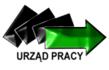 Powiatowy Urząd Pracy w Wyszkowie
ul. Tadeusza Kościuszki 15, 07-200 Wyszków,wyszkow.praca.gov.pl, e-mail:wawy@praca.gov.pl
tel. (29) 742-61-66, 743-09-45, fax 742-21-35Adnotacje POWIATOWEGO URZĘDU PRACY W WYSZKOWIEZnak sprawy: DRP.552.Nr ewidencyjny: ……………………………………..……………….......	I. DANE DOTYCZĄCE WNIOSKODAWCYII. INFORMACJE O WNIOSKOWANYM SZKOLENIUIII. UZASADNIENIE CELOWOŚCI ODBYCIA SZKOLENIA      IV. OŚWIADCZENIE 